Тема : Декоративная ключница из природных материалов . Цель урока : Познакомить учащихся с нетрадиционными приемами рисования ( по камню  , дереву ) , научить практическим умениям в области изобразительной деятельности с использованием данного нетрадиционного метода . Научить обрабатывать и подготавливать древесину для дальнейшей работы с ней . Задачи :- Знакомство с видами древесины -Подготовка древесины-Знакомство с росписью по камням как с одним из видов изобразительного искусства .-Создание условия для плодотворного общения учащихся , с целью развития творческого мышления , фантазии .-Развитие коммуникативных качеств.-Создание изделия .Материалы и оборудование для работы :-Презентация по теме мастер класса .Раздаточный материал : -Плоские ” деревянные блины “.-Наждачная бумага .- Плоские гладкие камни .- Гуашь . - Кисти .- Палитра для красок . - Стаканчик с водой . - Клей ПВА . - Бечевка .- Гвозди или крючки .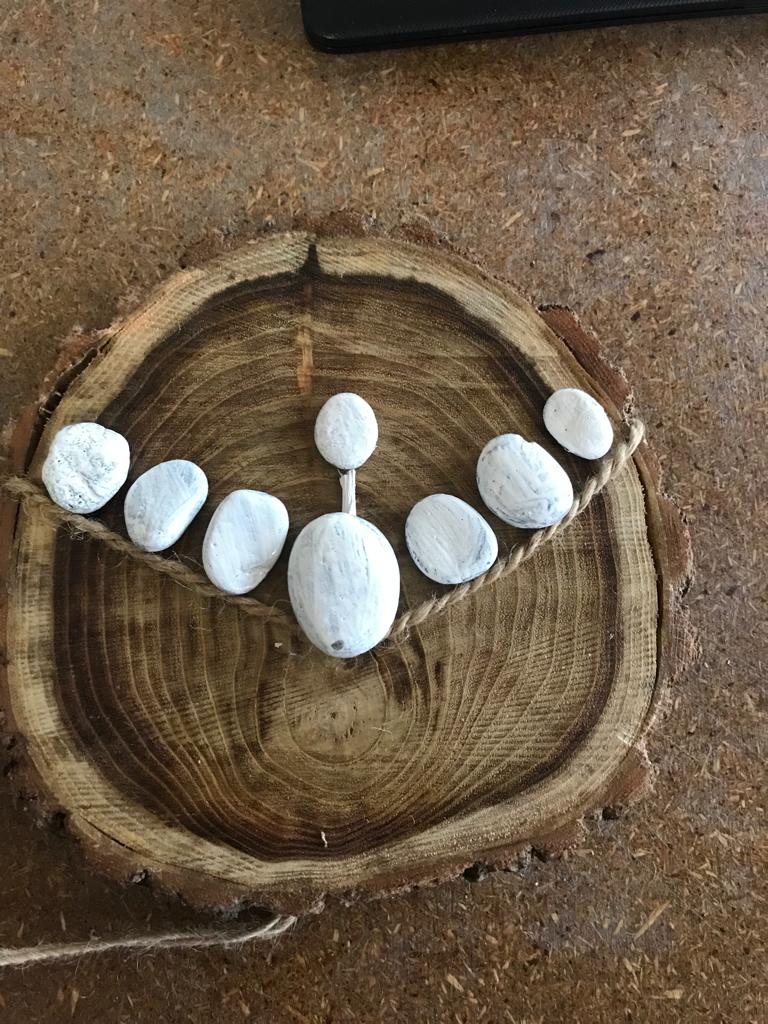 -Лак .                       Ход урока . Сегодня нам предстоит с вами сделать ключницу из природных материалов . Для этого нам потребуются : древесина ( деревянный блин ) , плоские , гладкие камни , бечевка , краски “ гуашь “ , клей ПВА , кисти , стаканчик с водой . Древесина – природный конструкционный материал , получают из стволов срубленных деревьев различных пород . Древесина как конструкционный материал весит меньше, чем металлы , легко режется хорошо склеивается и соединяется гвоздями и шурупами . Также достоинством древесины является ее красивый внешний вид . Поэтому с давних времен человек широко применяет этот материал в строительстве , при изготовлении мебели спортивного и садового инвентаря , художественных изделий и многого другого . Стволы после обрезки ветвей и сучьев разрезают на бревна . Бревна распиливают вдоль и получают пиломатериалы : доски обрезные и необрезные , брусья ,  балки , горбыль . Но на сегодняшнем  занятии нам нужно распилить бревно не вдоль , а поперек . Тем самым мы получим бревно круглой формы , т. е . « деревянный блин» . Затем нужно его подготовить .  После распила появились заусеницы , их надо зачистить наждачной шкуркой . Зачистку выполняют энергичными движениями вперед с нажимом на обрабатываемую поверхность . Вначале обрабатывается крупнозернистой шкуркой ,  а затем мелкозернистой . Наш” деревянный блин “готов .Переходим к камням .Камни – натуральный природный материал .  Они могут быть различной формы ,  размера и цвета . Издревле считается, что  камни обладают собственной” душой “ , и общение с” душой камня” – самая ценная часть процесса росписи . Раскрашивая камни ,добавляя им детали краской ,можно получать удивительные вещи .Роспись камня очень древний вид искусства .Одной из причин возникновения искусства считают человеческую потребность в красоте и радости творчества.Эти красивые камни можно использовать в качестве атрибутов для декора , сувениров, игрушек ,украшений интерьера и т. д . Это занимательное и очень увлекательное занятие . Для росписи камней лучше всего использовать , конечно, использовать акриловые краски но подойдет также и гуашь .Роспись камней способствует :-развитию творческих способностей -развитию познавательного процесса -развитию мелкой моторики                             Применение расписанных камней :- для декора интерьера - в качестве садовой скульптуры -дидактических игр и т.д.Приступаем к работе 1 ЭтапГрунтовка поверхности камня :Камни следует помыть и высушить . Начнем с подготовки камня к росписи . Грунтуем , чтобы выровнять даже небольшую пористость камня , а также для того чтобы краска не впитывалась, а оставалась на поверхности. Для приготовления грунтовки нужно смешать клей ПВА с водой 1:1  2 Этап После высыхания водного раствора ПВА , покрываем камень тонким слоем белой гуашью ( также разводим ее немного водой ,до консистенции жидкой сметаны ) . Это нужно для того ,чтобы цвета краски которую мы наносим на камень выглядели ярко, особенно если камень темный . 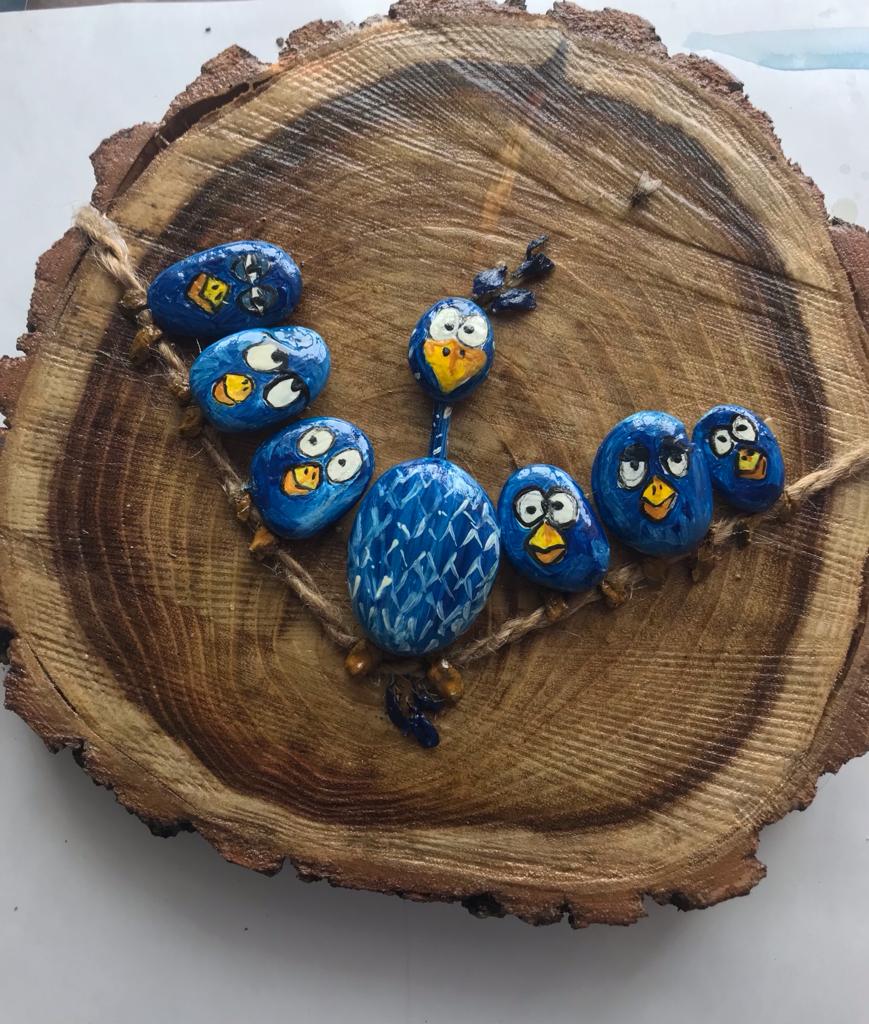 3 Этап Нанесение рисунка на камень . После высыхания белой гуаши , наносим контуры рисунка простым карандашом . 4 Этап .Роспись по камню . Основа . Теперь можно начинать роспись по камню . Если после первого слоя краски работа выглядит тускло ,то нанесите второй слой .5 Этап .Детали .Приступаем к рисованию деталей. С помощью тонкой кисти приступаем к прорисовке мелких деталей : глаз ,клюва и т.д. Теперь наши камни выглядят как настоящие птички .6 Этап . Создаем композицию из камней бечевки на заранее подготовленном” деревянном блине “.7Этап .Фиксируем все с помощью клея ПВА .8Этап.Покрытие лаком . Для закрепления росписи ,а также для придания глянцевого блеска покрываем всю композицию лаком . Для этого можно использовать , как акриловые так и мебельный лак . 9Этап .После высыхания  установить крючки . Наша ключница готова .